 Дата проведения  23.04.2019.Место проведения МБДОУ – детский сад № 36Адрес: Заводская, 44аТел. /343/ 205-12-60Цель: представить педагогическому сообществу Верх - Исетского района опыт педагогической деятельности по формированию предпосылок учебной деятельности у детей с ОВЗУчастникиМБДОУ – детский сад № 36МБДОУ – детский сад № 462МБДОУ - детский сад № 373МАДОУ- детский сад комбинированного вида № 559Встреча и регистрация участников 13.00.-13.30.Подведение итогов 14.35.-14.45.Муниципальное бюджетное дошкольное образовательное учреждение –детский сад №36ОГРН № 1026602317961 от 23.09.2002 г.ИНН/КПП 6658077733/665801001__________________________________________________________________620131 г. Екатеринбург, ул. Заводская, 44а Телефон 8(343)205-12-60 Факс 8(343)205-10-45e-mail: mds_36@mail.ruсайт: http://dms36.jimdo.comПрограмма проведения  педагогической мастерской «Скоро в школу» по теме «К нам на праздник Доброты! Формирование предпосылок учебной деятельности у детей с ОВЗ»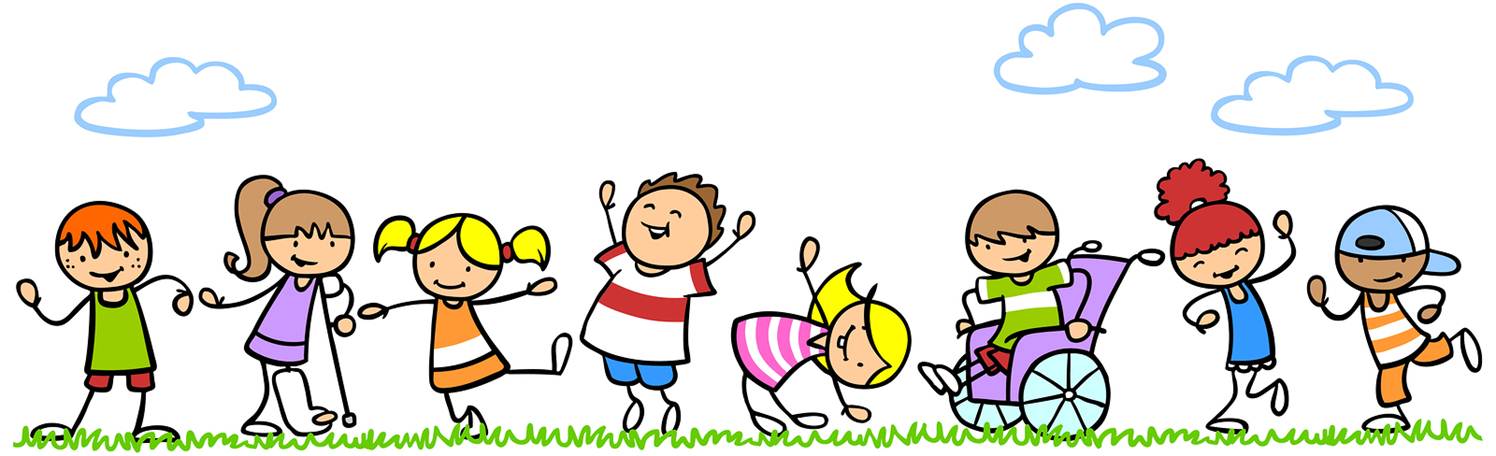 Екатеринбург, 2019